東京都立板橋有徳高校サッカーだより紫陽花が雨に生える季節となりました。皆さん初めまして。東京都立板橋有徳高校サッカー部です。今年度より、サッカー部の顧問になりました富樫と小森です。今後ともよろしくお願いいたします。　さて、ここに板橋有徳高校サッカー部の紹介をしたいと思います。1.顧問紹介　主顧問：富樫　孝介・・・担当教科：理科（物理）　　　　　令和５年４月に都立杉並総合高校から異動してきました。前任校でもサッカー部顧問。　　　　　日本サッカー協会公認Ｃ級ライセンス所持。日本サッカー協会公認３級審判所持。　　　　　東京都高体連サッカー専門部委員。学生時代はサッカー部に所属。副顧問：小森　悠希・・・担当教科：保健体育　　　　令和5年4月に都立町田工業高校から異動してきました。前任校でもサッカー部顧問。　　　　　学生時代はサッカー部に所属。2.活動について　部員数：１年：１２人　　　２年：７人　　　　３年：７人　　　　マネージャー：４人　　計；３０人　　目標：都大会出場　活動日：月・火・水・金・土・（日）　　　　　土・日・祝日は、大会や練習試合を主に活動。　活動時間：平日・・・15:40～17:30            休日・・・9:00～12:00　or　13:00～16:00  活動場所：主にグラウンド。雨天の場合、柔道場で筋トレや体幹トレーニング。　　　　　　練習試合の場合、他校で活動すること有り。　練習試合でお世話になった高校　　　　　　都立練馬、都立西、佼成学園、都立町田工科、都立総合工科、都立武蔵丘etc3.今後の予定・７月より外部指導員で女性トレーナーがチームに入る予定。・今年度公式戦予定：８月２６,２7日選手権予選開幕・１１月１２日地区新人戦開幕4.部活動体験について　板橋有徳高校サッカー部では、随時「部活動見学・体験」を受け付けております。興味がある中学生は以下の電話番号に連絡してください。電話の際、お名前・中学校名・所属チームをお知らせください。ケガした際の応急処置はこちらでできる限り行いますが、保険につきましては、任意ではございますが、スポーツ保険の加入をお願い致します。例：個人で申し込める1日スポーツ保険〇1DAYスポーツレジャー保険　　〇三井住友海上保険　　〇楽天損保　　〇Pontaスポーツ保険連絡先：０３－３９３７－６９１１　サッカー部顧問　富樫・小森までインターハイ予選での様子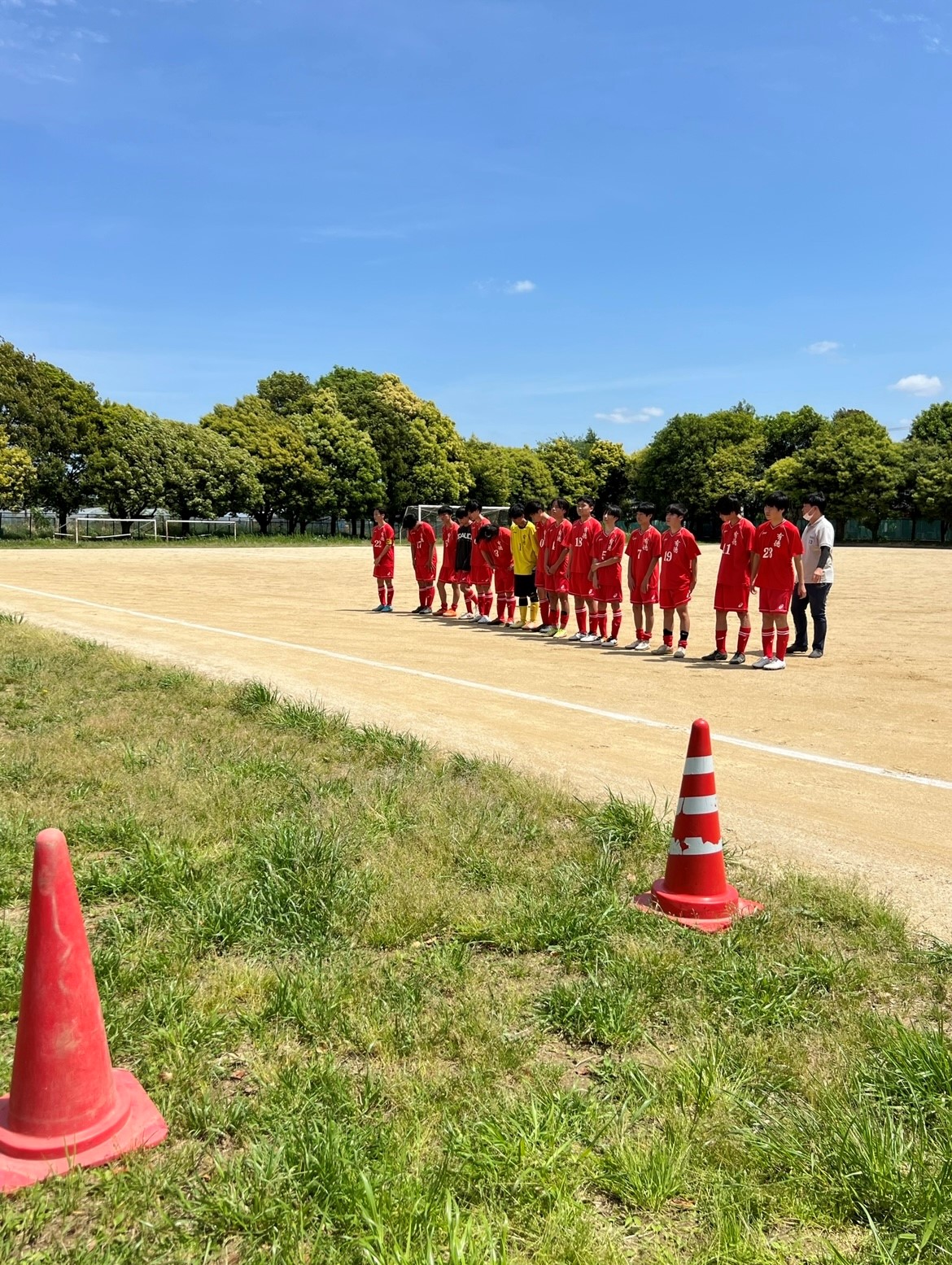 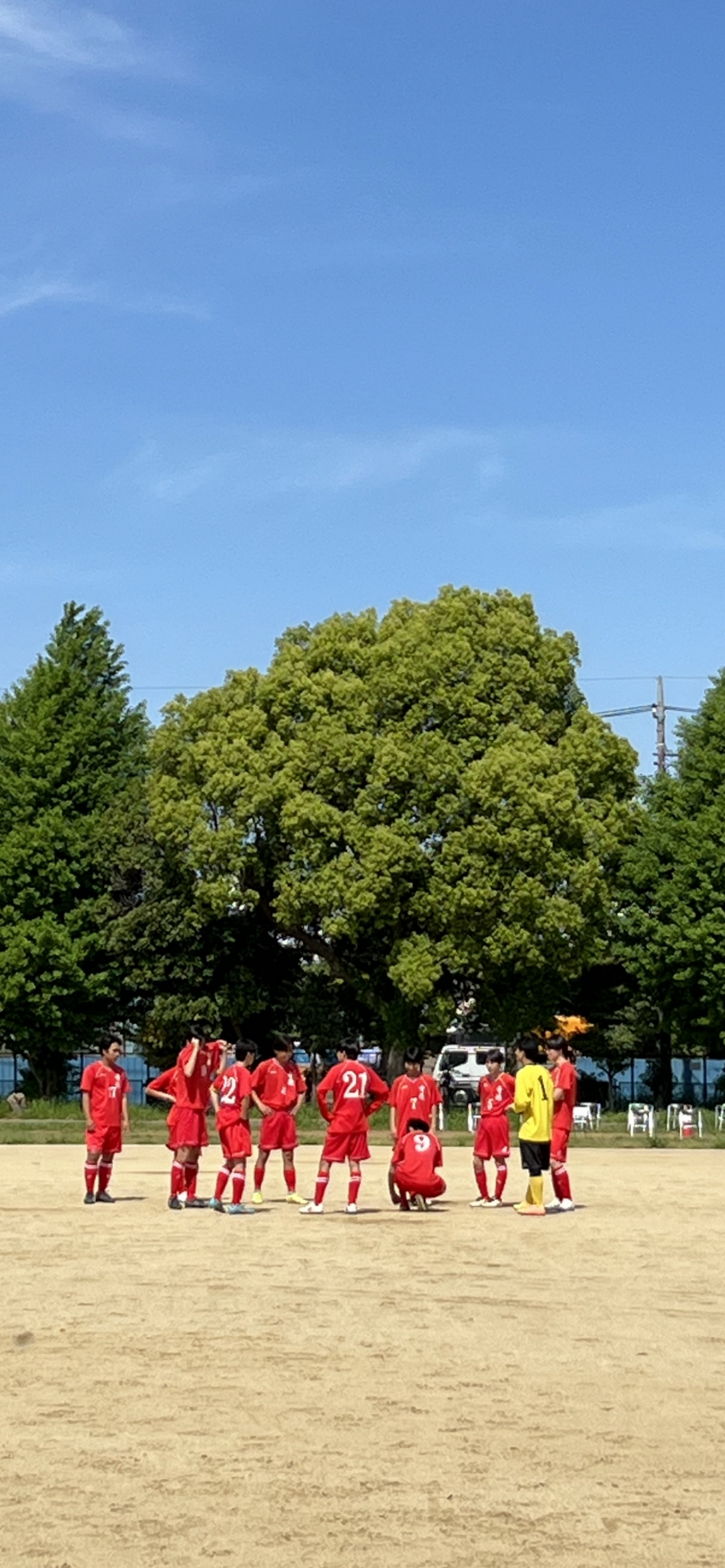 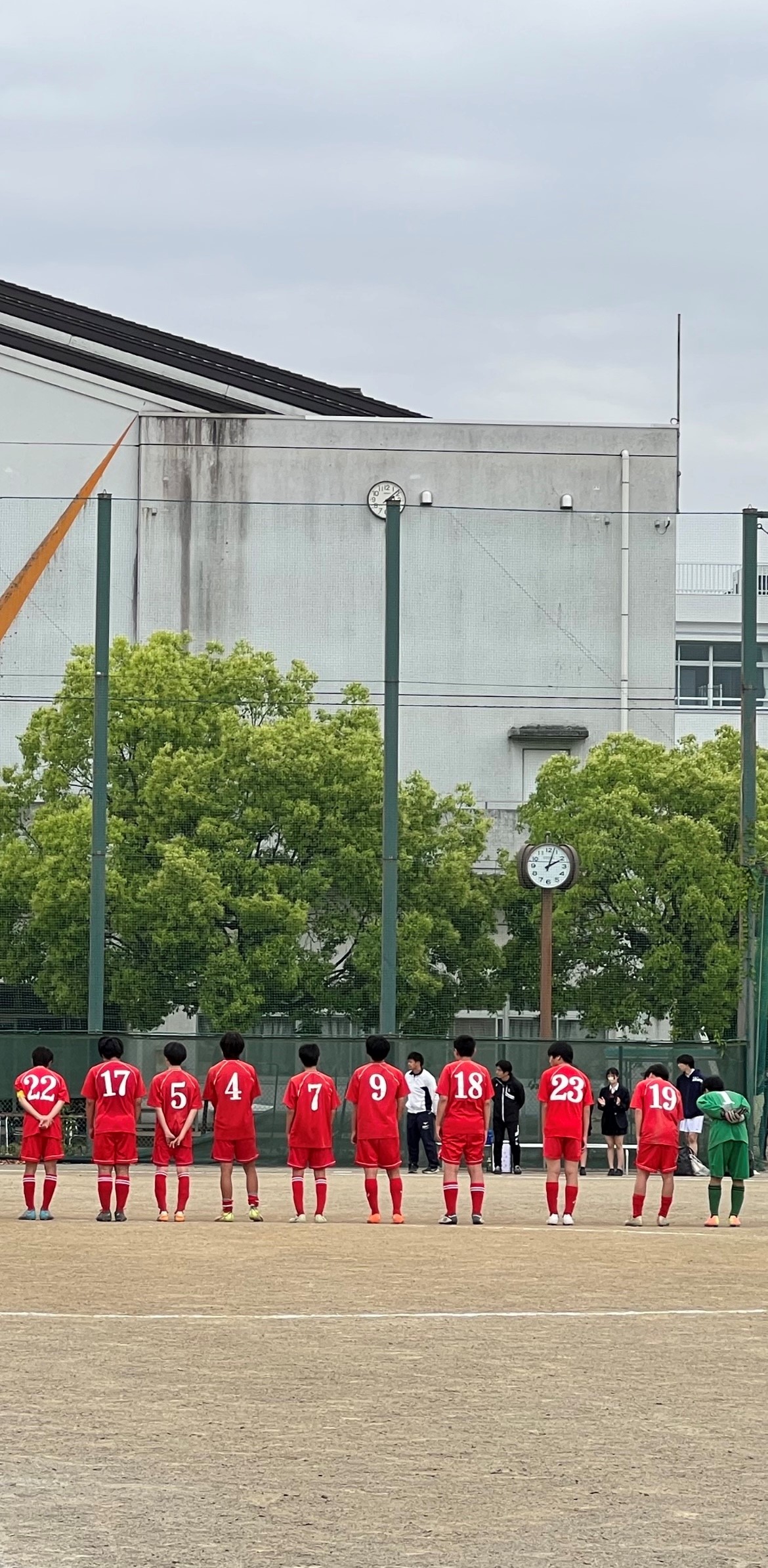 